Publicado en Huesca el 20/07/2020 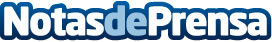 Carpintería Metálica Villanueva da las claves para tener el jardín en perfectas condiciones en veranoLa época estival es la más difícil para el cuidado del jardín ya que es una estación muy seca con tormentas momentáneas que pueden afectar al cuidado de ésteDatos de contacto:Salva974578182Nota de prensa publicada en: https://www.notasdeprensa.es/carpinteria-metalica-villanueva-da-las-claves_2 Categorias: Interiorismo Aragón Jardín/Terraza http://www.notasdeprensa.es